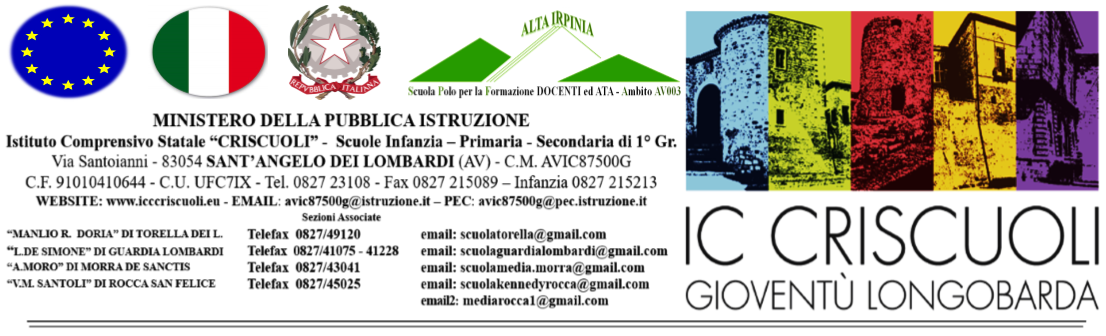 Il giorno ………, del mese di…………….., dell’anno……….., alle ore ……………,  nei locali della Scuola Primaria/Secondaria del Plesso di  ……………………, si è svolta in presenza, una riunione del consiglio di classe/interclasse  …..Sez. …..  sotto la presidenza del Dirigente Scolastico prof. Nicola Trunfio o di un suo delegato prof. ………………………….Risultano presenti, i docenti: ………Assenti i docenti…..Sono risultati assenti giustificati i seguenti docenti:……………………………................................................Ha svolto le mansioni di segretario verbalizzante …..l….. prof………….Il Presidente/ Coordinatore, dichiarata aperta la seduta, ha dato inizio alla trattazione del seguente Ordine del giorno:Analisi della situazione della classe: andamento didattico e disciplinare;Adozione libri di testo; presentazione ai genitori e acquisizione consenso per eventuali sforamenti;Definizione disponibilità accompagnatori visite guidate 1 gg;Manifestazioni ed eventi finali: determinazioni;Varie ed eventuali.Dalla discussione emerge quanto segue:Analisi della situazione della classe: andamento didattico e disciplinare;(evidenziare eventuali situazioni di frequenza irregolare, difficoltà e/o peggioramenti dei livelli di apprendimento, eventuali situazioni ambientali, intese operative sopraggiunte rispetto a situazioni di necessità (redazione delle  bozze di verifica finale di PEI e PDP ecc..)………………………………………………….Adozione libri di testo; presentazione ai genitori e acquisizione consenso per eventuali sforamenti;I docenti confermano all’unanimità che: le bozze relative all’adozione dei libri di testo sono state accuratamente visionate pervenendo alle seguenti considerazioni: ………………………………………………………………………… non vi è sforamento rispetto ai tetti di spesa ministeriali, considerata anche la percentuale del 10% consentita. lo sforamento è di €_________ , dovuto esclusivamente all’inflazione annuale e trattasi di libri che proseguono il loro iter per cui il consiglio non ritiene opportuna la loro eliminazione/sostituzione per ragioni di continuità  e funzionalità didattica. Altro……………………………………………………….Si allega al presente verbale una copia dei libri di testo adottati per l’anno scolastico 2022/2023 ( Mod. B scaricabile dal sito in area Docenti _ Adozione libri di testo )Definizione disponibilità accompagnatori visite guidate 1 gg;Per la gita di un giorno programmata per il…………….. con itinerario…………., la classe ……sarà accompagnata dal docente ………………………….Manifestazioni ed eventi finali: determinazioni;Per la fine dell’anno scolastico sono stati programmati i seguenti eventi/manifestazioni: ………………………………………Varie ed eventuali.…………….Alle ore ………, la riunione continua con la presenza dei genitori rappresentanti di Classe.Risultano Presenti ………………………………….Il DS delinea la situazione generale della classe e poi passa la parola al coordinatore che ne illustra l’andamento didattico e disciplinare come si evince dal punto 1 dell’odg. Vengono inoltre comunicate le attività che si stanno ultimando nel secondo quadrimestre, le uscite sul territorio e i relativi accompagnatori,  gli eventi e le manifestazioni programmate per fine anno scolastico. Si chiede ai presenti di informare le famiglie degli alunni su quanto è stato riferito; infine il coordinatore fa visionare e firmare ai genitori rappresentanti di classe, l’elenco dei testi adottati per la classe ….., per l’anno scolastico 2022/2023, motivando l’eventuale sforamento  del tetto di spesa previsto dalle indicazioni ministeriali.Alle ore ……, terminata la trattazione degli argomenti posti all’ordine del giorno, si  dichiara sciolta la seduta. Il presente verbale viene redatto, letto ed approvato   all’unanimità. Sant’Angelo dei Lombardi, ……. Maggio 2023.Il Segretario                                                                                                                     Il Dirigente ScolasticoProf……………..                                                                                                          Prof. Nicola TrunfioVERBALEN. …CONSIGLIO DICLASSEClasse Sez.Ordine di scuola  VERBALEN. …CONSIGLIO DICLASSESecondaria I grado